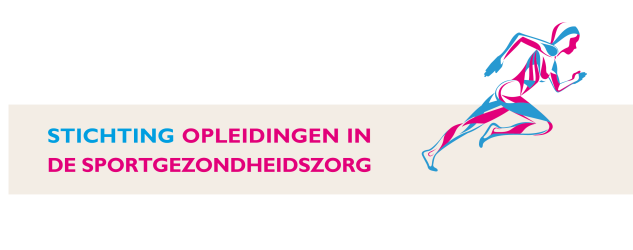 Cursus Casusgerichte benaderingvan de DuikgeneeskundeWillemstad, CuraçaoZaterdag 1 tot en met dinsdag 11 maartInleidingHet grote succes van de basiscursussen duikgeneeskunde heeft aangetoond dat er een duidelijke behoefte is aan opleiding/na- en bijscholing op het gebied van de duikgeneeskunde. Zeker nu er jaarlijks vele duiken door (beginnende) sportduikers gemaakt worden, is kwalitatief goede medische advisering een noodzaak. Duiken wordt op steeds jongere, maar ook op steeds oudere leeftijd beoefend. In de praktijk meldt de duiker zich voor een eerste duikkeuring bij de sportarts of de huisarts. De duiksport onderscheidt zich wezenlijk van andere sporten, door de voor ons lichaam extreme omstandigheden. Bewusteloosheid bijvoorbeeld leidt in vele gevallen acuut tot verdrinking. Het is vaak onmogelijk om zonder ernstige consequenties binnen 1 minuut in een, voor ons lichaam, vertrouwde omgeving te komen. Bovendien hebben vele lichamelijke afwijkingen ook hun bijzondere consequenties voor het uitoefenen van de duiksport. De Stichting Opleidingen in de Sportgezondheidszorg (SOS) heeft een nieuwe casusgerichte benadering van de duikgeneeskunde cursus ontwikkeld voor sportartsen (i.o.) en huisartsen (i.o.) die sportduikers keuren en/of adviseren of dit in de toekomst gaan doen. De cursus beoogt het hele wetenschappelijk domein van de duikgeneeskunde voor recreatieve duikers te behandelen. Naast het inhoudelijke deel zal ook het duiken zelf in het programma worden opgenomen.Onderwerpen van studie en besprekingCasuïstiek: Casuïstiek zal ruime aandacht krijgen in deze cursus. Een groot aantal relevante onderwerpen wordt middels casuïstiek gepresenteerd en door de cursisten besproken. Daar waar discussie ontstaat en onbeantwoorde vragen rijzen, wordt de theorie door de begeleiders nader besproken en samen met de cursisten uitgewerkt. Er bestaan lijsten met contra-indicaties voor duiken, die evenwel de laatste jaren enorm aan verandering onderhevig zijn. Wat te doen bijvoorbeeld met de stelling dat duiken onder de 14 jaar moet worden ontraden, als er voor die leeftijdsgroep speciale cursussen worden georganiseerd? Wat te doen met chronische ziekten, zoals hartvaatlijden en diabetes mellitus, als ook oudere personen zich in toenemende mate aandienen? Wat te doen met astma, als in de praktijk blijkt dat sommige mensen met (lichte vormen van) astma zonder problemen de duiksport beoefenen?Syllabus: In de syllabus, die bij deze cursus hoort, staan de diverse aspecten van het duiken vermeld: duikfysiologische aspecten, duikerziekten, algemene en meer specifieke keuringsvraagstukken. Het betreft korte samenvattingen afgeleid uit de literatuur en diverse toonaangevende leerboeken, die als referentie en studiemateriaal worden genoemd. De leerstof wordt als zodanig bij aanvang van de cursus bekend verondersteld en getoetst.Praktijk duiken: Daar het sportduiken een aantal specifieke ervaringen met zich meebrengt, zoals de grote drukveranderingen, het niet vrij kunnen ademen, een totaal andere omgeving wat betreft audiovisuele omstandigheden en temperatuursinvloeden, is het ‘praktijk duiken’ een essentieel onderdeel van de cursus. Zo leert men een goede inschatting te maken van wat het voor de aspirant sportduiker betekent om te gaan duiken. Daarnaast is deze ervaring eveneens essentieel voor een goede duikadvisering. Tijdens de cursus is er voldoende tijd om zelf een cursus Open Water te volgen en het duikbrevet te halen. Deelnemers die al een brevet hebben, kunnen een aanvullende duikcursus volgen, zoals Advanced Open Water of Nitrox. Ook bestaat de mogelijkheid voor ervaren duikers om zelf boot- en kantduiken te maken. Studieopdracht: De cursus is zodanig opgezet, dat middels voorstudie over duikfysiologie, duikongevallen en keuringsaspecten het fundament wordt gelegd voor een ingangstoets, discussie op belangrijke aandachtspunten en bespreking van casuïstiek. Als leidraad ontvangen de deelnemers een lijst met vraagstukken over de duikgeneeskunde en de sportduikkeuring.Literatuur voorstudieBehalve de cursussyllabus worden de volgende boeken aanbevolen:Keuringsrichtlijnen NOB, Geurts et al 2001Medical examination of sport scuba divers, BoveExercise physiology, McArdle (hoofdstuk duiken)Leerboek sportgeneeskunde, Hendriks et al 1991 (hoofdstuk duiken)Aantal deelnemersGezien de opzet van de cursus en het interactieve karakter hiervan kunnen maximaal 24 personen deelnemen.Datum1 t/m 11 maart 2014 (aankomst Schiphol 11 maart 2014).LocatieWillemstad, Curaçao. CertificaatDe deelnemers ontvangen aan het einde van de cursus een certificaat en hun duikbrevet als zij de afsluitende toets afgelegd hebben AccreditatieAccreditatie voor huisartsen 18 uur, voor sportartsen 26 uur; voor sociaal geneeskundigen in aanvraag. Voor de certificering van de duikerarts via de SCAS is de aanvraag in behandeling.KostenOp basis van vlucht, transfers, logies met ontbijt o.b.v. een 2 persoonskamer en PADI openwater duikcursus € 2.250,--. Voor AIOS sportgeneeskunde wordt een korting van € 700,-- verleend. Een 1 persoonskamer reserveren is, tegen meerprijs, mogelijk. Lucht/Lood arrangementAls u een gebrevetteerde duiker bent en geen duikcursus volgt is er de mogelijkheid om ongelimiteerd perslucht te gebruiken voor deze week (de tijd dat u mag duiken). Dit arrangement is voordeliger dan het gebruik van losse flessen als u meer dan 8 duiken gaat maken in deze week. En natuurlijk worden de kosten van de duikcursus in mindering gebracht.Voorwaarden deelnameErvaren duikers moeten in het bezit zijn van een persoonlijk duikbrevet, geldig voor 2014. Alle duikers moeten in het bezit zijn van een goedkeuringsbewijs van een duikkeuring, geldig voor 2014. Alle duikers wordt een persoonlijke duikverzekering aangeraden.InschrijvenAanmelding voor de cursus geschiedt via bijgevoegd aanmeldingsformulier. Wij verzoeken u dit formulier samen met een kopie van uw paspoort z.s.m. op te sturen naar het secretariaat van: De Stichting Opleidingen in de Sportgezondheidszorg, Postbus 52, 3720 AB  BILTHOVEN, tel. 030-2252290, fax. 030-2252498. Tevens kunt u hier met uw vragen terecht. Inschrijving geschiedt op volgorde van datum inschrijving. Circa twee weken voor aanvang van de cursus wordt d.m.v. uw machtiging eenmalig het cursusgeld van uw bankrekening afgeschreven.Cursusbegeleiding en voorbereidingH.B.A. van de Sande, sportarts, duikerarts, huisartsR.J.A. Visser, sportarts, duikerartsP. Komdeur, sportarts, duikerartsProgramma Casusgerichte benadering van de duikgeneeskundeVertrek- en aankomsttijden onder voorbehoudZaterdag 1 maart 	09.45	uur	Vertrek naar Curaçao, aankomst 14.35 uurZondag 2 maart 	08.30	uur	Start PADI Open Water, dag 1	17.00	uur	Einde PADI Open WaterMaandag 3 maart	08.00 	uur	Inleiding en ingangstoets		13.00 	uur	PADI Open Water, middag 2Dinsdag 4 maart	09.00 	uur	Duikfysiologie en duikerziekten		13.00	uur	PADI Open Water, middag 3Woensdag 5 maart	08.30	uur	Start PADI Open Water, dag 4		17.00	uur	Einde PADI Open WaterDonderdag 6 maart	08.00 	uur	Duikkeuring en advisering		13.00 	uur	PADI Open Water, middag 5Vrijdag 7 maart	08.00 	uur	Keuringsaspecten per vakgebied		13.00 	uur	PADI Open Water, middag 6 (afsluiting PADI)Zaterdag 8 maart	08.00 	uur	Eindtoets – nabespreking – evaluatie					Middag vrij te bestedenZondag 9 maart				Vrij te besteden	Maandag 10 maart				Ochtend: vrij te besteden		17.00	uur	Vertrek naar NederlandDinsdag 11 maart	06.55	uur	Aankomst Schiphol